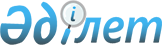 Об установлении ограничительных мероприятий
					
			Утративший силу
			
			
		
					Решение акима Кайыршахтинского сельского округа города Атырау Атырауской области от 16 мая 2018 года № 224. Зарегистрировано Департаментом юстиции Атырауской области 18 мая 2018 года № 4154. Утратило силу решением Кайыршахтинского сельского округа города Атырау Атырауской области от 16 августа 2018 года № 415
      Сноска. Утратило силу решением Кайыршахтинского сельского округа города Атырау Атырауской области от 16.0 8.2018 № 415 (вводится в действие по истечении десяти календарных дней после дня его первого официального опубликования).
      В соответствии со статьей 37 Закона Республики Казахстан от 23 января 2001 года "О местном государственном управлении и самоуправлении в Республике Казахстан", подпунктом 7) статьи 10-1 Закона Республики Казахстан от 10 июля 2002 года "О ветеринарии", письма государственного учреждения "Атырауская городская территориальная инспекция Комитета ветеринарного контроля и надзора Министерства сельского хозяйства Республики Казахстан" № 01-6/120 от 16 марта 2018 года аким Кайыршахтинского сельского округа РЕШИЛ:
      1. В связи с возникновением болезни пастереллез среди крупного рогатого скота в крестьянском хозяйстве "Өтепберген" установить ограничительные мероприятия на территорий крестьянского хозяйства Кайыршахтинского сельского округа.
      2. Контроль за исполнением настоящего решения оставляю за собой.
      3. Настоящее решение вступает в силу со дня государственной регистрации в органах юстиции и вводится в действие по истечении десяти календарных дней после дня его первого официального опубликования.
					© 2012. РГП на ПХВ «Институт законодательства и правовой информации Республики Казахстан» Министерства юстиции Республики Казахстан
				
      Аким Кайыршахтинского сельского округа 

Калиев Ш.

      СОГЛАСОВАНО:

      Исполняющий обязанности
руководителя Республиканского
государственного учреждения
"Атырауское городское Управление
охраны общественного здоровья
Департамента охраны общественного
здоровья Атырауской области
Комитета охраны общественного
здоровья Министерства здравоохранения
Республики Казахстан"

Муратова А.С.

      "16" мая 2018 года

      Исполняющий обязанности
директора товарищества с
ограниченной ответственности
"Салимжан и К"

Акжамалова Ж.К.

      "16" мая 2018 года
